TOURNOI A6 – 14 JUILLET 2018 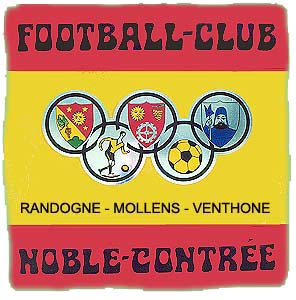 REGLEMENTLes règles suivantes régissent le tournoi :Le FC Noble-Contrée est l’organisateur du tournoi. Seules ses décisions et directives sont valables.Une équipe est formée de 1 gardien et 5 joueurs de champ.Les équipes doivent présenter une tenue uniforme. Les chaussures de football avec crampons sont interdites. Les multi et pantoufles de gym sont autorisées.Tous les participants doivent être assurés en cas d’accident. Le club organisateur décline toute responsabilité à cet égard.La durée d’une partie est de 1 fois 10 minutes. Le coup d’envoi et la fin du match sont donnés par le jury. La règle du hors-jeu n’est pas appliquée. Les équipes doivent être prêtes au moins 5 minutes avant l’heure prévue.Lorsqu’un joueur est expulsé par l’arbitre, seul le jury indiquera la sanction. Les changements volants sont autorisés.Une partie est perdue par 3 à 0 (forfait) dans les cas suivants :Lorsqu’une équipe ne se présente pas ou trop tardLorsqu’elle aligne moins de 5 joueurs ou plus de 6Lorsque les chaussures ne sont pas conformesEn cas d’interruption pour manque de sportivité, si les responsabilités sont partagées, chaque équipe sera sanctionnée. (Décision prise par le jury après rapport de l’arbitre)La victoire rapporte 3 points, le match nul 1 point. Pour le classement des groupes, en cas d’égalité, les équipes sont départagées en premier lieu par la différence de buts, puis par la confrontation directe et par le nombre de buts marqués. En cas d’égalité lors des matchs de finales, les équipes seront départagées par des tirs de penalties.Chaque équipe reçoit le présent règlement et l’accepte sans possibilité de recoursPour toute autre contestation, seul le jury et le règlement de l’ASF font foi.Mollens, le 23 mai 2018 